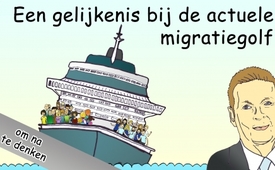 Een gelijkenis bij de actuele migratiegolf – om over na te denken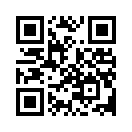 Wat als alle voortekenen wijzen op een catastrofe en niettemin alle regeringsleiders slechts sussende woorden vinden? Een betekenisvolle parabel over de huidige migratiegolf – om over na te denken.Hier volgt het kortverhaal van Peter Schmidt, voorzitter van de vereniging “Deutscher Arbeitgeber Verband e.V.”. Het verhaal is een kleine, maar betekenisvolle gelijkenis van de migratiegolf die nu plaatsvindt. Het verscheen in het novembernummer 2018 van het Zwitserse tijdschrift “Recht und Freiheit”:

“Stel u voor dat u en uw familie passagiers zijn op een droomschip op de oceaan. Plotseling gebeurt het ongelofelijke: u moet sprakeloos toekijken hoe de compleet doorgedraaide kapitein op volle zee, onder gejuich van de hele bemanning, gaten boort in de zijkant van het schip, zodat het water zich niet zo buitengesloten voelt. Wanneer u en andere passagiers er angstig op wijzen dat het schip onvermijdelijk zal zinken, krijgt u als antwoord dat dit op geen enkele manier is bewezen. Integendeel, het is zelfs wetenschappelijk ondubbelzinnig opgehelderd, dat de mens om te leven dringend water nodig heeft. Jullie worden beticht allemaal fanatieke waterhaters zijn, die uit domheid complottheorieën volgen.
Terwijl het schip steeds meer naar links overhelt, krijgen de andere passagiers enkel aanwijzingen om niet te praten met die 'fanatieke waterhaters' aan de rechterkant van het schip die, zonder enige reden, alleen maar paniek willen zaaien. Op uw vraag hoe het zinken kan worden voorkomen, krijgt u als antwoord: “Het ligt niet in onze macht hoeveel water er nog komt. Bovendien zegt de kapitein: “Ik kan het plan alleen geven als ik er een heb. Maar we redden het.” 
Het laatste wat u meekrijgt is het nieuws op de boordradio, dat de kapitein genomineerd is voor de Nobelprijs voor de natuurkunde.
U wordt badend in het zweet wakker en stelt vast: “De nachtmerrie is echt....”.door pb.Bronnen:Recht und Freiheit Nr.4/November 2018Dit zou u ook kunnen interesseren:---Kla.TV – Het andere nieuws ... vrij – onafhankelijk – ongecensureerd ...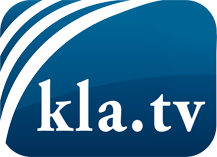 wat de media niet zouden moeten verzwijgen ...zelden gehoord van het volk, voor het volk ...nieuwsupdate elke 3 dagen vanaf 19:45 uur op www.kla.tv/nlHet is de moeite waard om het bij te houden!Gratis abonnement nieuwsbrief 2-wekelijks per E-Mail
verkrijgt u op: www.kla.tv/abo-nlKennisgeving:Tegenstemmen worden helaas steeds weer gecensureerd en onderdrukt. Zolang wij niet volgens de belangen en ideologieën van de kartelmedia journalistiek bedrijven, moeten wij er elk moment op bedacht zijn, dat er voorwendselen zullen worden gezocht om Kla.TV te blokkeren of te benadelen.Verbindt u daarom vandaag nog internetonafhankelijk met het netwerk!
Klickt u hier: www.kla.tv/vernetzung&lang=nlLicence:    Creative Commons-Licentie met naamgeving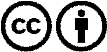 Verspreiding en herbewerking is met naamgeving gewenst! Het materiaal mag echter niet uit de context gehaald gepresenteerd worden.
Met openbaar geld (GEZ, ...) gefinancierde instituties is het gebruik hiervan zonder overleg verboden.Schendingen kunnen strafrechtelijk vervolgd worden.